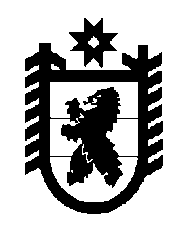 Российская Федерация Республика Карелия    РАСПОРЯЖЕНИЕГЛАВЫ РЕСПУБЛИКИ КАРЕЛИЯРассмотрев предложения органов исполнительной власти Республики Карелия о формировании Программы законодательных инициатив Главы Республики Карелия на январь – июнь 2017 года:1. Утвердить прилагаемую Программу законодательных инициатив Главы Республики Карелия на январь – июнь 2017 года (далее  – Программа).2. Руководителям органов исполнительной власти Республики Карелия обеспечить подготовку и представление в Администрацию Главы Республики Карелия проектов законов, пояснительных записок, финансово-экономических обоснований к проектам законов и других материалов, предусмотренных пунктом 27 Положения об организации законопроектной деятельности Главы Республики Карелия, утвержденного Указом Главы Республики Карелия от 31 июля 2013 года № 63, не позднее первого числа месяца, установленного в Программе.3. Согласованные в установленном порядке проекты законов, приложения к ним, другие материалы должны быть представлены в Администрацию Главы Республики Карелия в виде печатных и электронных документов (в электронном виде направляются по адресу pravo@gov.karelia.ru).4. Направить настоящее распоряжение для сведения в Законодательное Собрание Республики Карелия.          Глава Республики  Карелия                                                               А.П. Худилайненг. Петрозаводск26 декабря 2016 года№ 536-рУтвержденараспоряжениемГлавы Республики Карелияот 26 декабря 2016 года № 536-р                            Программазаконодательных инициатив Главы Республики Карелия 
на январь – июнь 2017 года_________________№ п/пРабочее название законопроектаИсполнительСрок 12341.О промышленной политике в Республике КарелияМинистерство экономи-ческого развития и промышленности Республики Карелияфевраль2.О внесении изменений в статью 2 Закона Республики Карелия «О некоторых вопросах охраны здоровья граждан в Республике Карелия»Министерство здраво-охранения Республики Карелияфевраль3.О внесении изменений в Закон Республики Карелия «Об образовании»Министерство образования Республики Карелияфевраль4.О внесении изменений в Закон Республики Карелия «Об объектах культурного наследия (памятниках истории и культуры)  народов Российской Федерации в Республике Карелия»Министерство культуры Республики Карелияфевраль5.О некоторых вопросах государственного регулирования туризма и туристской деятельности в Республике КарелияМинистерство культуры Республики Карелияфевраль6.О внесении изменений в Закон Республики Карелия «О мировых судьях Республики Карелия»Управление Республики Карелия по обеспечению деятельности мировых судеймарт7.О внесении изменений в статью 31 Закона Республики Карелия «О некоторых вопросах реализации Федерального закона «О государственном регулировании производства и оборота этилового спирта, алкогольной и спиртосодержащей продукции и об ограничении потребления (распития) алкогольной продукции» на территории Республики Карелия»Государственный контрольный комитет Республики Карелияапрель12348.Об исполнении бюджета Республики Карелия за 2016 годМинистерство финансов Республики Карелиямай9.Об утверждении отчета о результатах приватизации государственного имущества Республики Карелия за 2016 годГосударственный комитет Республики Карелия по управлению государственным имуществом и организации закупокиюнь10.Об особо охраняемых природных территориях регионального и местного значения в Республике КарелияМинистерство по природо-пользованию и экологии Республики Карелияиюнь